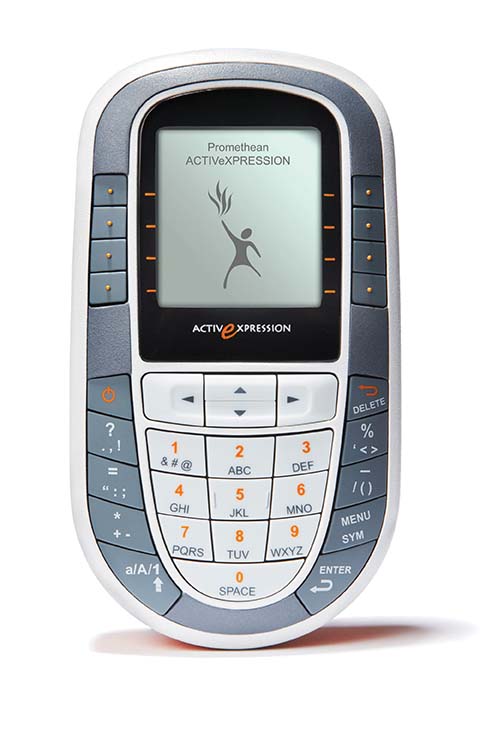 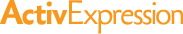 Quick Guide to Getting StartedTake the small plastic piece out of the bottom of each device. This                                                                         activates the battery in each device. Plug in the ActivHub into a USB port on the computer you are working on.                                Allow a few seconds for the computer to recognize the hub. Open the ActivInspire software. The first menu that pops up in the dashboard. On the dashboard, click Configure. Then choose Register Devices. You will see this screen. 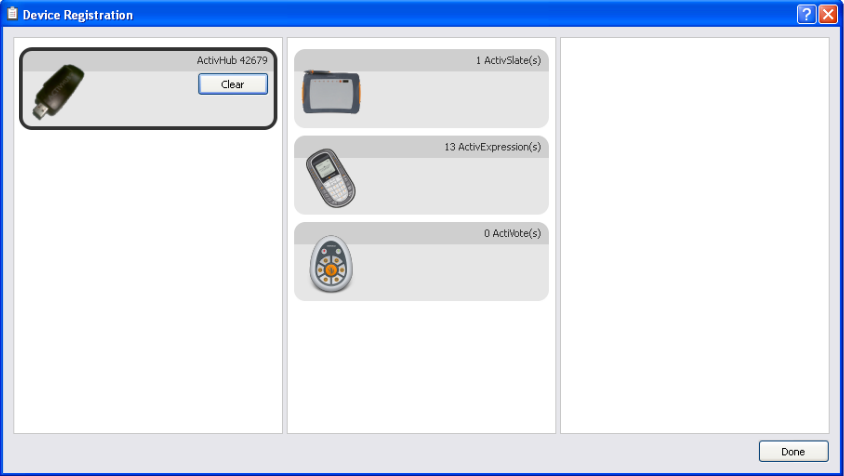 Click on ActivExpression(s)Choose the number of devices you are registering. Click Allow Expression end used naming so you can name each device. Next, follow the directions on the screen and apply to each device. Power on each ActivExpression devicePress the MENU/SYM buttonChoose Register on the top of the screenType in the 3 letter PIN on each deviceInput number or name on each device (numbers recommended for anonymous voting)When all devices are registered, the screen below will disappear. 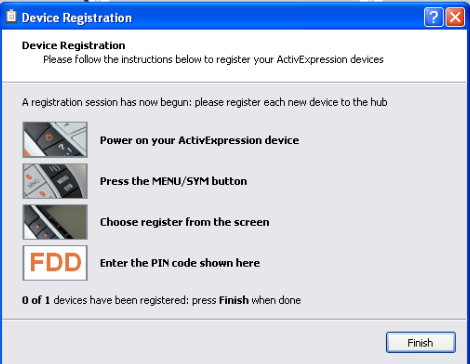 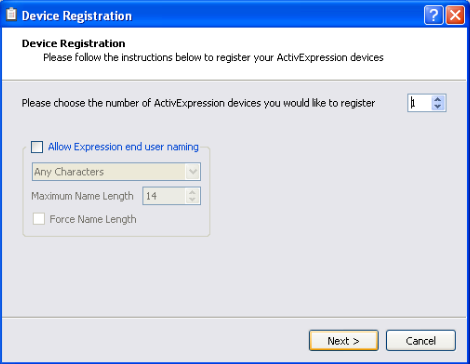 